Grammaire CM2 - Le déterminant 11 - Sur ton cahier, entoure les déterminants, souligne les noms qu’ils déterminent et indique leur catégorie. Observe l’exemple.Ex : Mon père est arrivé.  Déterminant possessif.a) Cet album est joli. 					d) Je suis allé voir ce superbe film.b) Nous pensons encore aux vacances. 			e) Nos parents sont partis.c) Le bouquetin vit en montagne. 			f) Un chien m’a mordu.2 - Sur ton cahier, recopie et complète les phrases avec un déterminant possessif qui convient.a) Le cavalier soigne ... chevaux. 				d) J’ai rangé ... crayons de couleurs dans ... trousse.b) Vous oubliez ... écharpe et ... gants ! 			e) Nous sommes arrivés : voilà ... maison.c) Le chevalier a rapidement saisi ... bouclier. 		f) Les enfants ont rangé ... cahiers dans ... cartable.Grammaire CM2 - Le déterminant 11 - Sur ton cahier, entoure les déterminants, souligne les noms qu’ils déterminent et indique leur catégorie. Observe l’exemple.Ex : Mon père est arrivé.  Déterminant possessif.a) Cet album est joli. 					d) Je suis allé voir ce superbe film.b) Nous pensons encore aux vacances. 			e) Nos parents sont partis.c) Le bouquetin vit en montagne. 			f) Un chien m’a mordu.2 - Sur ton cahier, recopie et complète les phrases avec un déterminant possessif qui convient.a) Le cavalier soigne ... chevaux. 				d) J’ai rangé ... crayons de couleurs dans ... trousse.b) Vous oubliez ... écharpe et ... gants ! 			e) Nous sommes arrivés : voilà ... maison.c) Le chevalier a rapidement saisi ... bouclier. 		f) Les enfants ont rangé ... cahiers dans ... cartable.Grammaire CM2 - Le déterminant 11 - Sur ton cahier, entoure les déterminants, souligne les noms qu’ils déterminent et indique leur catégorie. Observe l’exemple.Ex : Mon père est arrivé.  Déterminant possessif.a) Cet album est joli. 					d) Je suis allé voir ce superbe film.b) Nous pensons encore aux vacances. 			e) Nos parents sont partis.c) Le bouquetin vit en montagne. 			f) Un chien m’a mordu.2 - Sur ton cahier, recopie et complète les phrases avec un déterminant possessif qui convient.a) Le cavalier soigne ... chevaux. 				d) J’ai rangé ... crayons de couleurs dans ... trousse.b) Vous oubliez ... écharpe et ... gants ! 			e) Nous sommes arrivés : voilà ... maison.c) Le chevalier a rapidement saisi ... bouclier. 		f) Les enfants ont rangé ... cahiers dans ... cartable.Grammaire CM2 - Le déterminant 1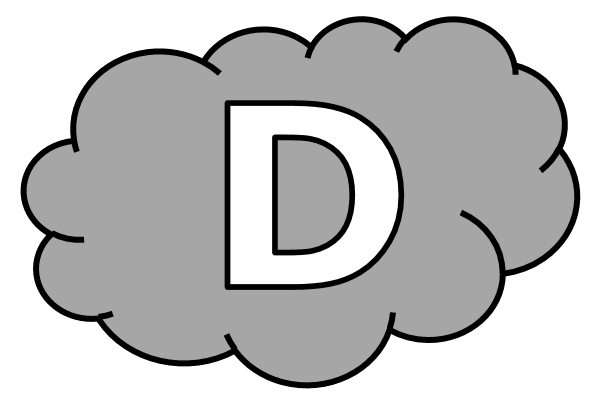 1 - Entoure les déterminants, souligne les noms qu’ils déterminent et indique leur catégorie. Observe l’exemple.Ex : Mon père est arrivé.  Déterminant possessif.a) Cet album est joli. 				 ............................................... b) Nous pensons encore aux vacances. 	 ...............................................c) Le bouquetin vit en montagne. 		 ...............................................d) Je suis allé voir ce superbe film.		 ...............................................e) Nos parents sont partis.			 ...............................................f) Un chien m’a mordu.				 ...............................................2 - Complète les phrases avec un déterminant possessif qui convient.a) Le cavalier soigne ................... chevaux. 				b) Vous oubliez ................... écharpe et ................... gants ! 			c) Le chevalier a rapidement saisi ................... bouclier.d) J’ai rangé ................... crayons de couleurs dans ................... trousse.e) Nous sommes arrivés : voilà ................... maison.f) Les enfants ont rangé ................... cahiers dans ................... cartable.Grammaire CM2 - Le déterminant 1 Corrigé1 - Sur ton cahier, entoure les déterminants, souligne les noms qu’ils déterminent et indique leur catégorie. Observe l’exemple.Ex : Mon père est arrivé.  Déterminant possessif.a) Cet album est joli. 				 Déterminant démonstratif.b) Nous pensons encore aux vacances. 		 Article défini.c) Le bouquetin vit en montagne.		 Article défini.d) Je suis allé voir ce superbe film.		 Déterminant démonstratif.e) Nos parents sont partis.				 Déterminant possessif.f) Un chien m’a mordu.				 Article indéfini.2 - Sur ton cahier, recopie et complète les phrases avec un déterminant possessif qui convient.a) Le cavalier soigne ses chevaux. 				b) Vous oubliez votre écharpe et vos gants ! 			c) Le chevalier a rapidement saisi son bouclier.d) J’ai rangé mes crayons de couleurs dans ma trousse.e) Nous sommes arrivés : voilà notre maison.f) Les enfants ont rangé leurs cahiers dans leur cartable.Grammaire CM2 - Le déterminant 21 - Sur ton cahier, recopie et complète chaque phrase avec un article qui convient, puis indique sa catégorie. Observe l’exemple.Ex : J’ai trouvé des clés.  Article indéfini.a) Elle s’est fait ... chignon. 			d) ... varicelle est ... maladie contagieuse.b) Le maire s’adresse ... commerçants. 		e) Héloïse a préparé ... exposé sur ... dauphins.c) ... chouettes sont ... oiseaux de nuit. 		f) ... léopard est ... fauve solitaire.2 - Sur ton cahier, recopie les phrases, entoure les déterminants démonstratifs et souligne les noms qu’ils déterminent.a) Cette coiffure va bien à Léa. 			d) Ces pyramides sont gigantesques !b) En hiver, ces animaux hibernent. 		e) Cet étrange animal est un ornithorynque.c) Ce livre a une couverture verte. 		f) Laisse donc ce pauvre chat tranquille !Grammaire CM2 - Le déterminant 21 - Sur ton cahier, recopie et complète chaque phrase avec un article qui convient, puis indique sa catégorie. Observe l’exemple.Ex : J’ai trouvé des clés.  Article indéfini.a) Elle s’est fait ... chignon. 			d) ... varicelle est ... maladie contagieuse.b) Le maire s’adresse ... commerçants. 		e) Héloïse a préparé ... exposé sur ... dauphins.c) ... chouettes sont ... oiseaux de nuit. 		f) ... léopard est ... fauve solitaire.2 - Sur ton cahier, recopie les phrases, entoure les déterminants démonstratifs et souligne les noms qu’ils déterminent.a) Cette coiffure va bien à Léa. 			d) Ces pyramides sont gigantesques !b) En hiver, ces animaux hibernent. 		e) Cet étrange animal est un ornithorynque.c) Ce livre a une couverture verte. 		f) Laisse donc ce pauvre chat tranquille !Grammaire CM2 - Le déterminant 21 - Sur ton cahier, recopie et complète chaque phrase avec un article qui convient, puis indique sa catégorie. Observe l’exemple.Ex : J’ai trouvé des clés.  Article indéfini.a) Elle s’est fait ... chignon. 			d) ... varicelle est ... maladie contagieuse.b) Le maire s’adresse ... commerçants. 		e) Héloïse a préparé ... exposé sur ... dauphins.c) ... chouettes sont ... oiseaux de nuit. 		f) ... léopard est ... fauve solitaire.2 - Sur ton cahier, recopie les phrases, entoure les déterminants démonstratifs et souligne les noms qu’ils déterminent.a) Cette coiffure va bien à Léa. 			d) Ces pyramides sont gigantesques !b) En hiver, ces animaux hibernent. 		e) Cet étrange animal est un ornithorynque.c) Ce livre a une couverture verte. 		f) Laisse donc ce pauvre chat tranquille !Grammaire CM2 - Le déterminant 21 - Complète chaque phrase avec un article qui convient, puis indique sa catégorie. Observe l’exemple.Ex : J’ai trouvé des clés.  Article indéfini.a) Elle s’est fait ............. chignon. ........................................b) Le maire s’adresse ............. commerçants. 		 ........................................c) ............. chouettes sont ............. oiseaux de nuit. ........................................	 ........................................d) ............. varicelle est ............. maladie contagieuse. ........................................	 ........................................e) Héloïse a préparé ............. exposé sur ............. dauphins. ........................................	 ........................................f) ............. léopard est ............. fauve solitaire. ........................................	 ........................................2 - Entoure les déterminants démonstratifs et souligne les noms qu’ils déterminent.a) Cette coiffure va bien à Léa. 			b) En hiver, ces animaux hibernent. 		c) Ce livre a une couverture verte.d) Ces pyramides sont gigantesques !e) Cet étrange animal est un ornithorynque.f) Laisse donc ce pauvre chat tranquille !Grammaire CM2 - Le déterminant 2 Corrigé1 - Sur ton cahier, recopie et complète chaque phrase avec un article qui convient, puis indique sa catégorie. Observe l’exemple.Ex : J’ai trouvé des clés.  Article indéfini.a) Elle s’est fait un chignon. Article indéfini.b) Le maire s’adresse aux commerçants. Article défini.c) Les chouettes sont des oiseaux de nuit. Article défini.	 Article indéfini.d) La varicelle est une maladie contagieuse.	 Article défini.	 Article indéfini.e) Héloïse a préparé un exposé sur les dauphins. Article défini.	 Article indéfini.f) Le léopard est un fauve solitaire. Article défini.	 Article indéfini.2 - Sur ton cahier, recopie les phrases, entoure les déterminants démonstratifs et souligne les noms qu’ils déterminent.a) Cette coiffure va bien à Léa. 			b) En hiver, ces animaux hibernent. 		c) Ce livre a une couverture verte.d) Ces pyramides sont gigantesques !e) Cet étrange animal est un ornithorynque.f) Laisse donc ce pauvre chat tranquille !